NAME: OBIREMI EZEKIEL BABAWALE DEPARTMENT: MBBSCOURSE: HistologyMATRIC NO: 17/MHS01/222 1. Write an essay on the histological importance of the eye in relation to its cellular functions.   The eye is a photosensitive organ for analyzing the form, intensity, and colour of light reflected from objects and providing the sense of sight.￼External structures of the eye include the eyelashes, lids, muscles, accessory glands, and conjunctiva.The internal structures of the eye consist of three layers of tissue arranged concentrically:	•	The sclera and transparent cornea make up the exterior layers.	•	The uvea is the vascular layer in the middle, subdivided into the iris, ciliary body, and choroid.	•	The retina constitutes the innermost layer and is made up of nervous tissue.All of these layers can further subdivide and undergo histological classification.Structure"External Structures of the Eye": 1. Conjunctiva	•	The conjunctiva lines the inner part of the eyelids.	•	The tarsal plate lies beneath the conjunctiva and contains meibomian glands, which secrete an oily substance to decrease the evaporation of the tear film.2. Tear film: The tear film consists of aqueous, mucus, and oily secretions.3. Accessory glands: Apocrine glands of Moll, meibomian glands, lacrimal glands.4. Muscles: Orbicularis oculi, levator palpebrae superioris, superior tarsal muscle.5. Eyelid: The eyelid, likewise known as the cover of the eye, a mobile layer made up of skin and also muscular tissue and also covers the eyeball."Internal Structures of the Eye": The innermost structures of the eye are organized in the three layers as follows (A)- "Outermost Layer: Sclera and Cornea":1. "The sclera (white of the eye)" :	•	The sclera is dense connective tissue made of mainly type 1 collagen fibers, oriented in different directions. The lack of parallel orientation of collagen fibers gives the sclera its white appearance, as opposed to the transparent nature of the cornea. However, the collagen of the sclera and cornea are continuous.	•	The four layers of the sclera from external to internal are episclera, stroma, lamina fusca, endothelium.	•	The episclera is the external surface of the sclera. It is connected to the Tenon capsule by thin collagen fibers. At the corneoscleral junction, also known as the limbus, the Tenon capsule contacts stroma of the conjunctiva.2. "Cornea (transparent front layer of the eye)":	•	Consists of type I collagen fibers oriented in a uniform parallel direction to maintain transparency	•	Consists of five layers: epithelium (non-keratinized, stratified squamous epithelium), Bowman layer, stroma (also called substantia propria), Descemet’s membrane, corneal endothelium.	•	Corneal epithelium: fast growing, regenerating multicellular layer which interacts directly with the tear film.	•	Bowman layer: This is a layer of subepithelial basement membrane protecting the underlying stroma. It is composed of type 1 collagen, laminin, and several other heparan sulfate proteoglycans.	•	Stroma: The largest layer of the cornea, the stroma has collagen fibers arranged in a regular pattern. Keratocytes maintain the integrity of this layer. The function of this layer is to maintain transparency, which occurs by the regular arrangement, and lattice structure of the fibrils, whereby scatter from individual fibrils gets canceled by destructive interference, and the spacing of less than 200 nm allows for transparency.	•	Descemet’s membrane: an acellular layer made of type IV collagen that serves as a modified basement membrane of the corneal endothelium	•	Corneal endothelium: a one cell thick layer made of either simple squamous or cuboidal cells. Cells in this region do not regenerate and have pumps that maintain fluid balance and prevent swelling of the stroma[7]. When corneal endothelial cells are lost, neighboring cells stretch to attempt to compensate these losses.(B)- "Middle Layer: Uvea (Iris, Ciliary Body, Choroid)":1. "Iris":	•	Consists of stromal layer with pigmented, fibrovascular tissue and pigmented epithelial cells beneath the stroma	•	The sphincter pupillae and dilator pupillae muscles connect to the stroma	•	The pigmented layer of cells blocks rays of light and ensures that light must move through the pupil to reach the retina	•	The angle formed by the iris and cornea contains connective tissue with endothelial channels called the trabecular meshwork, which drains aqueous humor in the anterior chamber into the venous canal of Schlemm. From here, fluid drains into episcleral veins.2. "Ciliary Body": The tissue that divides the posterior chamber and vitreous body	•	Consists of the ciliary muscle and the ciliary epithelium	•	The ciliary muscle, via the lens zonules, controls the structure of the lens, which is vital for accommodation. Zonules are connective tissue fibers that connect the ciliary muscle and lens.	•	The ciliary epithelium produces aqueous humor which fills the anterior compartment of the eye.3. "Choroid":	•	Consists of a dense network of blood vessels supplying nourishment to structures of the eye, housed in loose connective tissue.	•	The choriocapillary layer is located in the innermost part of the choroid and supplies the retina	•	The Bruch membrane is an extracellular matrix layer situated between the retina and choroid and has significance in age-related macular degeneration, where an accumulation of lipid deposits prevent diffusion of nutrients to the retina.(C)- "Innermost layer: Lens, Vitreous, Retina":1. Lens: separates the aqueous and vitreous chambers.	•	Consists of an outer capsule, a middle layer called cortex, and an inner layer called the nucleus.	•	The capsule is the basement membrane of the lens epithelium which lies below	•	New lens cells differentiate from the lens epithelium and are incorporated peripherally, pushing older lens cells towards the middle.2. Vitreous: a jelly-like space made of type II collagen separating the retina and the lens3. Retina: nervous tissue of the eye where photons of light convert to neurochemical energy via action potentialsMoreover, the retina itself is divided into various layers as follows:Retinal pigment epithelium: made of cuboidal cells containing melanin which absorbs light. These cells also establish a blood-retina barrier through tight junctions. "Rod and cone cells": the layer of cells with photoreceptors and glial cells. Rods are located peripherally and are more sensitive to light and motion than cones. Cones have higher visual acuity and specificity for color vision.	•	"Outer limiting membrane": a layer of Muller cells and rod/cone junctions which serves to separate the photosensitive regions of the retina from the areas that transmit the electrical signals.	•	"Outer nuclear layer": This layer consists of nuclei of rod and cone cells.	•	"Outer plexiform layer": This layer contains synaptic processes of rod and cone cells.	•	"Inner nuclear layer': This layer contains the cell body of glial, amacrine, bipolar, and horizontal cells	•	"Inner plexiform layer": This layer relays information from cells of the inner nuclear layer. Thus, this layer has axons of amacrine, bipolar, and glial cells and dendrites of retinal ganglion cells.	•	"Ganglion cell layer": This layer contains nuclei of retinal ganglion cells.	•	"Nerve fiber layer": This layer contains axons of retinal ganglion cells and the astroglia which support them. Collectively, these axons constitute the optic nerve.	•	"Internal limiting membrane": A thin layer of Muller glial cells and basement membrane which demarcates the vitreous anteriorly from the retina posteriorly.    	•		•	DIAGRAM OF THE EYE 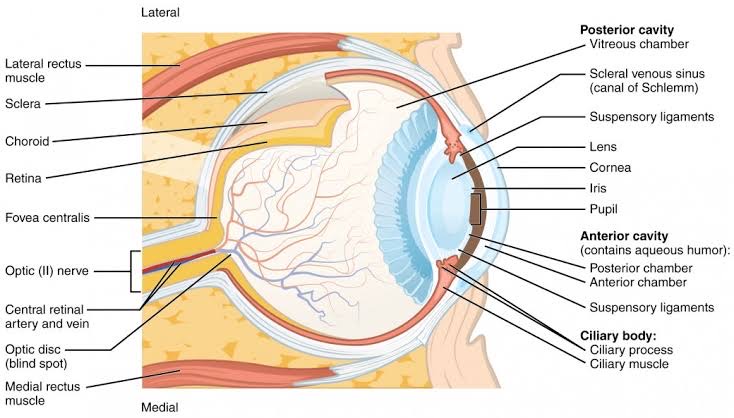 ￼	2.	Corona Virus can penetrate the body through the eye and implicate the immune system, briefly discuss the layers of retina for information penetration￼.                                                   The retina is a layered structure with ten distinct layers of neurons interconnected by synapses. The cells subdivide into three basic cell types: photoreceptor cells, neuronal cells, and glial cells. The layers from the closest to the front anterior of the head towards the posterior of the head are as follows:	1.	Inner limiting membrane	2.	Nerve fiber layer (NFL)	3.	Ganglion cell layer	4.	Inner plexiform layer	5.	Inner nuclear layer	6.	Middle limiting membrane	7.	Outer plexiform layer	8.	Outer nuclear layer	9.	External limiting membrane	10.	The layer of rods and conesWithin these layers of the retina, we find multiple different types of cells with specific jobs that help transmit incoming photons into action potentials that the brain's cortices process into three-dimensional vision. The six different cell types in the retina include:    a. Rods     b. Cones    c. Retinal Ganglion cells    d. Bipolar cells    e. Horizontal cells    f. Amacrine cells 	1.	Inner limiting membraneThe ILM is the retina's inner surface bordering the vitreous humor and thereby forming a diffusion barrier between the neural retina and vitreous humor. The ILM contains laterally contacting Muller cell synaptic boutons and other basement membrane parts.	2.	Nerve fiber layer (NFL)The nerve fiber layer is the second innermost layer of the retina from the vitreous. Patients with retinitis pigmentosa may have a measurable degree of RNFL thinning as determined by OCT.[14]	3.	Ganglion cell layerThis layer contains the retinal ganglion cells (RGCs) and displaced amacrine cells. As a rule of thumb, smaller RGCs dendrites arborize in the inner plexiform layer while larger RGCs dendrites arborize in other layers.	4.	Inner plexiform layerThe inner plexiform layer is an area comprised of a dense reticulum of fibrils formed by interlaced dendrites of RGCs and cells of the inner nuclear layer.	5.	Inner nuclear layerThis layer of the retina contains the cell bodies of bipolar cells, horizontal cells, and amacrine cells.	6.	Outer plexiform layerThis layer of the retina contains a neuronal synapse of between rods and cones with the footplate of horizontal cells. Capillaries are also found to be primarily running through the outer plexiform layer.	7.	Outer nuclear layerThis layer contains the rod and cone granules that sense photon, extensions from the rod, and cone cell bodies. 	8.	External limiting membraneThis layer contains the bases of the rod and cone photoreceptors cell bodies. The ELM forms a barrier between the subretinal space, into which the inner and outer segments of rods and cones project to be in close association with the pigment epithelial layer behind the retina, and the neural retina proper.                   	9.	Layer of rods and cones   This layer consists of rod and cone cells. In humans, approximately 95% of the photoreceptors in our retina are rods, and they specialize in registering low-light levels, thus helping to create a black and white vision- known as scotopic vision. Rods are concentrated in the outer retina and their density increases as one moves outward towards the periphery of the retina, with there being zero rods in the central fovea.Unlike rods, cones are less sensitive to photons in general but are better at responding to one of three specific(colours) wave length of light. Cone cells specialize in detecting either red light (64%), green light (32%), or blue (2%) and concentrate primarily in the centra area of the retina referred to as macula-which also contain fovea. Cone cells help the brain process photopic vision, which involves colour vision at varying light levels.             10.      retina pigment epithelium   The retina is supported by the retina pigment epithelium(RPE), which has many functions including vitamin A metabolisim, maintenance of the blood-retina barrier, phagocytosis of photoreceptor outer segments of the retina, and active transport of materials into and out of the RPE (retina pigment epithelium)DRAWING  OF THE LAYERS OF THE RETINA 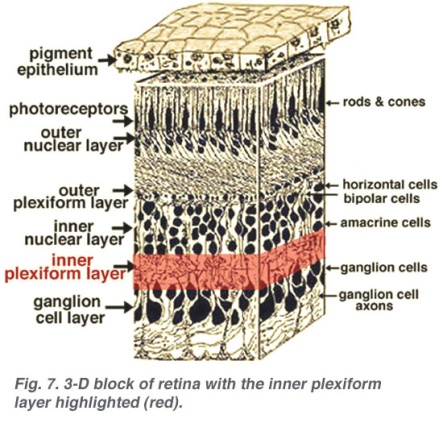 